          Місія школи Виховання творчої                     особистості-громадянина, відповідальної за своє здоров’я та ближніх,  який зможе підвести нашу українську державу до світового рівня, водночас не забуваючи про душу, даровану Богом, аби не обізлилась, не збайдужіла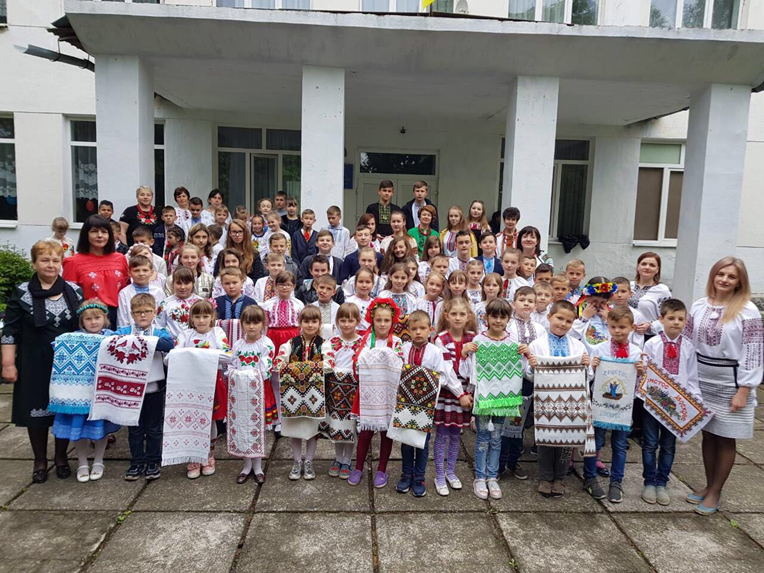 Виконання виховних завдань школи      Модель випускника школи:Особистість з моральними якостями, естетичною культурою, патріотичними почуттями, привчена до життя, його розуміння, відповідальна за своє здоров’я, готова знайти в ньому своє місце           Очікувані результати:Вияв учнями стійкого інтересу до історії Батьківщини, її традицій, любові до рідного краю.Дотримання встановлених норм і правил поведінки в школі, вдома, в громадських місцях.Вміти виховувати в собі доброту, волю, мужність.Формування дбайливого ставлення до природи та праці.Допомагати тим, хто потрапив в біду, не вимагаючи нагороди за добрий вчинок.                   МИ – ГОСПОДАРІ «ШКОЛИ – РОДИНИ»Голова самоврядування: Гриневич ДіанаЗаступник:                          Тарас ЮліяРада      «Мудреців»:                                           Капустяк Арсеній                                           Федірко СоломіяЦентр «Здоров’я,профілактики,               інформації»:                                            Савко Олександр                                            Улида РоманРада «Господарів,дисципліни,            порядку» :                                                                                       Покотило Віталій                                            Бойко СтаніславЦентр «Дозвілля»:                                           Яструб Максим                                           Гвоздь ВікторіяВолонтери-помічники   вчителів:                                           Яніга Софія                                    Лещишин ЮстинаБатьки – учасники освітнього процесуІ.Знайомити батьків та громадськість із Законами України « Про  освіту», «Про повну загальну середню освіту»ІІ.Продовжити роботу консультпункту:                        « Уроки для батьків»                                                     « Школи молодих батьків»                                                - вести змінний стенд « Батькам  у  підказку»,          на сайті школи,у групі «Поздимире мій,колиско моя» ( Facebook)ІІІ.Організовувати:- індивідуальні зустрічі «віч- на – віч з родиною», родинні гостини, тренінги, майстер- класи;                                                                                                                   - зустрічі з  творчими людьми села,району,області;                                                                     - шкільні дні родини:                        зустрічі,бесіди батьків з учителями,адміністрацією школи;                                                     - відвідування уроків,виховних  заходів;                    - роботу батьківського патруля.ІV.Забезпечити батьків  необхідною інформацією з питань виховання:                                                         -   презентації літератури,журналів,газет,інтернет повідомлень  про родинне вихованняV.Провести загальношкільні батьківські зустрічі-дискусії :1.Настановча конференція(01.09.2021):                         -Презентація освітніх послуг;                                                     - «Тільки разом» плани на навчальний рік ;                 - «Освітній простір – безпечний».Вимоги щодо перебування у приміщенні закладу;                                                      - «Ваші думки і пропозиції - важливі» (анкетування)2. Відверта розмова(березень):- «Життєвий простір без насильства»                                                               -  «Аналізуємо думки дітей»                                                 3.Звіт директора школи за 2021-2022 н.р.                                                    (червень 2022р)                           VІ.Провести родинне свято: «Більшого щастя не треба» (травень)VІІ.Залучати батьків:- до роботи з попередження  правопорушень,соціального захисту,оганізації харчування учнів; - до вивчення забезпечення якості освітньої діяльності та якості освіти у навчальному закладі                                                         План заходівз  профілактики правопорушень, запобігання та протидії булінгу (цькуванню) в Поздимирському НВКІ семестр 2021-2022 н. р.Загальні виховні завдання школиСпосіб виконання (конкретні завдання)1.Розвивати соціально-активну, життєтворчу особистість.1а.Ціннісне ставлення особистості до праці.1б. Ціннісне ставлення особистості до природи.1в.Ціннісне ставлення особистості до культури та мистецтва.2.Забезпечити збереження та зміцнення здоров’я  дітей.2а. Пропагування  здорового  способу життя та дотримання єдиних вимог під час карантину. 2б. Профілактика шкідливих звичок та  правопорушень.3. Виховувати у дітей  відповідальне ставлення до своєї родини, традицій та звичаїв рідного села та країни.3а. Ціннісне ставлення особистості до сім'ї, родини, людей.3б. Ціннісне ставлення особистості до суспільства і держави.4. Забезпечити умови для самореалізації особистості відповідно до її здібностей та інтересів.4а. Удосконалення  роботи органів учнівського самоврядування.4б. Розвиток  та реалізація індивідуальних, творчих  здібностей дітей у  роботі  гуртків та секцій.№з/пНазва заходуТермін виконанняВідповідальні1Ознайомити учнів, батьків з нормативними документами щодо організації освітнього процесу в закладі освіти вересеньДиректор, ЗДНВР, класні керівники 1-9 класів2Імітаційна гра «Єдиний організм: створення і розвиток колективу класу»ВересеньКласні керівники 1-9 класів3Правові інформування « Захистіть свої права»ПостійноВчитель правознавства, педагог-організатор4 Всеукраїнський тиждень з протидії булінгу (за окремим планом)27.09 – 01.10 2021 р.ЗДНВР, класні керівники 1-9-х кл, педагог-організатор5 Консультації педагогів, батьків та учнів на тему: «Школа дружня до дитини». Нарада при директору «Булінг. Кібербулінг. Як його розпізнати?»Протягом рокуДиректор, педагогічний колектив6 Перегляд відеороликів, відеопрезентації  «Кібербулінг, розслідування і захист дитини»Протягом семеструкласні керівники  1-9кл.,  вчитель інформатики7Тренінгове заняття «Конфлікт. Шляхи подолання конфліктів»жовтенькласні керівники 8- 9 класів8Тематичні зустрічі здобувачів освіти із  інспекторами з ювенальної превенції  Червоноградського відділу поліції з метою проведення просвітницької роботи щодо запобігання булінгу (цькуванню) в учнівському середовищіПостійноПедагог-організатор9Тренінгове заняття «Толерантість, як умова спілкування»Листопадкласні керівники  5-9 класів10Година спілкування на тему: «Читання з передбаченням» за казкою Ірен Роздобудько «Дикі образи дикобраза»Листопадкласні керівники  1-2 класів11Заняття з елементами тренінгу «Планета толерантності»Листопадкласні керівники  3-4 класів12 Акція «16 днів проти насильства» (за окремим планом)Листопад-груденьПедагог-організатор,класні керівники 1-9 класів13Тренінг «Протидія виявам насильства в учнівському середовищі»Груденькласні керівники  6-7 класів14Година спілкування на тему «Закон і ми»Груденькласні керівники  8-9-х класів15Робота консультативного пункту «Скринька довіри»Протягом рокуПедагог-організатор